НОВЫЕ КОМИКСЫ, ПОСТУПИВШИЕ В ОТДЕЛ ОБСЛУЖИВАНИЯ В СЕНТЯБРЕЛаврентьева, Ольга. Своя Атлантида : комикс : 12+ / О. Лаврентьева. – Москва : ИП Котов, 2022. – 288 с. : ил. – ISBN 978-5-907637-09-2.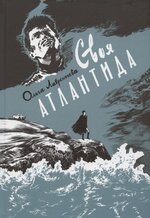 Пехов, Алексей. Хроники Сиалы. Змейка : комикс : 12+ / А. Пехов. – Москва : Альпака, 2023. – 48 с. : цв. ил. – ISBN 978-5-907637-22-1.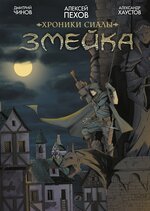 Итагаки, Пару. Выдающиеся звери : манга : 18+ / П. Итагаки. – Москва : АСТ ; Реанимедиа, 2023. – (Манга. Beastars).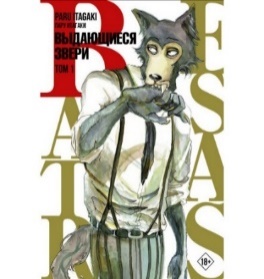 Т. 1 / перевод с японского А. Гудина. – 400 с. – ISBN 978-5-17-136837-1.Итагаки, Пару. Выдающиеся звери : манга : 18+ / П. Итагаки. – Москва : АСТ, Реанимедиа, 2023. – (Манга.Beastars).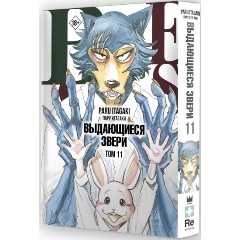 Т. 11 / перевод с японского А. Гудина. – 400 с. – ISBN 978-5-17-149232-8.Итагаки, Пару. Выдающиеся звери : манга : 18+ / П. Итагаки. – Москва : АСТ, Реанимедиа, 2023. – (Манга.Beastars).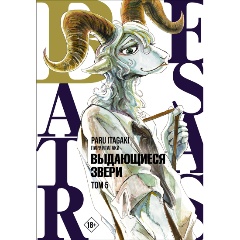 Т. 5 / перевод с японского А. Гудина. – 2022. – 400 с. – ISBN 978-5-17-136841-8.Итагаки, Пару. Выдающиеся звери : манга : 18+ / П. Итагаки. – Москва : АСТ, Реанимедиа, 2023. – (Манга.Beastars).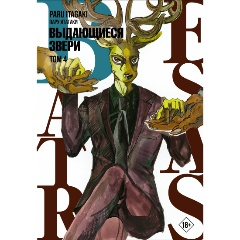 Т. 4 / перевод с японского А. Гудина. – 2022. – 400 с. – ISBN 978-5-17-136840-1.Итагаки, Пару. Выдающиеся звери : манга : 18+ / П. Итагаки. - Москва: АСТ, Реанимедиа, 2023. – (Манга.Beastars).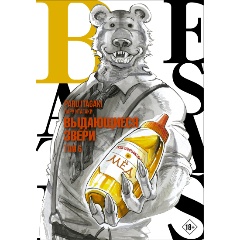 Т. 6 / перевод с японского А. Гудина. – 2022. – 392 с. – ISBN 978-5-17-149086-7.Итагаки, Пару. Выдающиеся звери : манга : 18+ / П. Итагаки. – Москва : АСТ, Реанимедиа, 2023. – (Манга.Beastars) 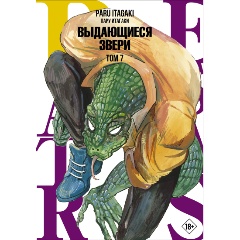 Т. 7 / перевод с японского А. Гудина. – 2022. – 400 с. – ISBN 978-5-17-149087-4.Итагаки, Пару. Выдающиеся звери : манга : 18+ / П. Итагаки. – Москва : АСТ ; Реанимедиа, 2023. – (Манга.Beastars).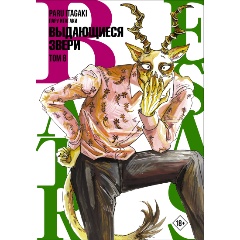 Т. 8 / перевод с японского А. Гудина. – 2023. – 400 с. – ISBN 978-5-17-149088-1.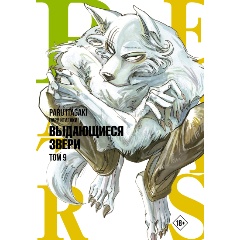 Итагаки, Пару. Выдающиеся звери : манга : 18+ / П. Итагаки. – Москва : АСТ ; Реанимедиа, 2023. – (Манга.Beastars).Т. 9 / перевод с японского А. Гудина. – 2023. – 408 с. – ISBN 978-5-17-149138-3.Итагаки, Пару. Выдающиеся звери : манга : 18+ / П. Итагаки. – Москва : АСТ ; Реанимедиа, 2023. – (Манга.Beastars).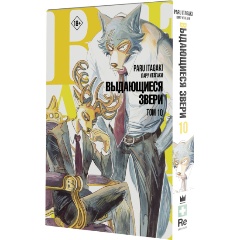 Т. 10 / перевод с японского А. Гудина. – 2023. – 408 с. – ISBN 978-5-17-149231-1.Итагаки, Пару. Выдающиеся звери : манга : 18+ / П. Итагаки. – Москва : АСТ ; Реанимедиа, 2023. – (Манга.Beastars).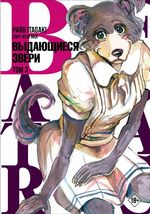 Т. 3 / перевод с японского А. Гудина. – 2021. – 392 с. – ISBN 978-5-17-136839-5.Итагаки, Пару. Выдающиеся звери : манга : 18+ / П. Итагаки. – Москва : АСТ ; Реанимедиа, 2023. – (Манга.Beastars) 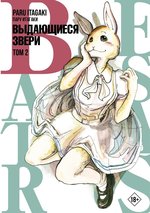 Т. 2 / перевод с японского А. Гудина. – 2021. – 400 с. – ISBN 978-5-17-136838-8.Де Вито, Дэнни. Злодеи Готэма : графический роман : 16+ / Д. Де Вито ; перевод с английского А. Коротковой. – Санкт-Петербург : Азбука ; Азбука-Аттикус, 2022. – 112 с. : цв. ил. – ISBN 978-5-389-21708-9.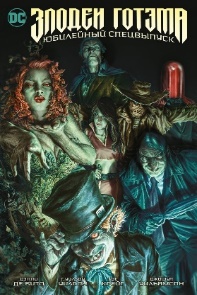 Бам!Бук : комикс : красная книга : 16+. Т. 1. – Санкт-Петербург : ЛД-Принт, 2023. – 216 с. : цв. ил. – ISBN 978-5-6049813-1-3.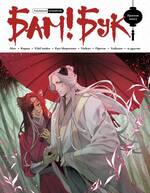 
Коскэ. Гангста. Gangsta : комикс : 18+ / Коскэ. – Москва : АСТ ;  Реанимедиа, 2023. – (Манга. Гангста. Gangsta).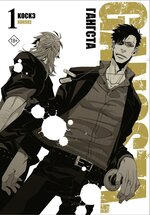 Т. 1 / перевод с японского Е. Войтовой. – 194 с. – ISBN 978-5-17-151286-6.Коскэ. Гангста. Gangsta : комикс : 18+ / Коскэ. – Москва : АСТ ; Реанимедиа, 2023. – (Манга. Гангста. Gangsta).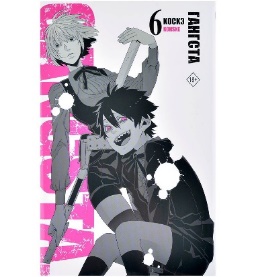 Т. 6 / перевод с японского Е. Войтовой. – 194 с. – ISBN 978-5-17-151300-9.Коскэ. Гангста. Gangsta : комикс : 18+ / Коскэ. – Москва : АСТ ; Реанимедиа, 2023. – (Манга. Гангста. Gangsta).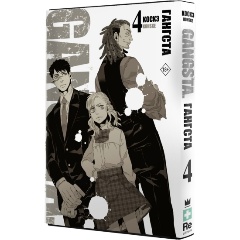 Т. 4 / перевод с японского Е. Войтовой. – 194 с. – ISBN 978-5-17-151298-9.
Коскэ. Гангста. Gangsta : комикс : 18+ / Коскэ. – Москва : АСТ ; Реанимедиа, 2023. – (Манга. Гангста. Gangsta).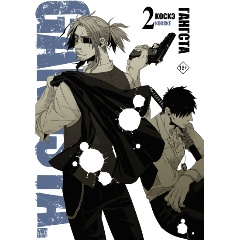 Т. 2 / перевод с японского Е. Войтовой. – 210 с. – ISBN 978-5-17-151287-3.Коскэ. Гангста. Gangsta : комикс : 18+ / Коскэ. – Москва : АСТ ; Реанимедиа, 2023. – (Манга. Гангста. Gangsta).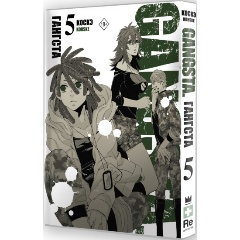 Т. 5 / перевод с японского Е. Войтовой. – 194 с. – ISBN 978-5-17-151299-6.Коскэ. Гангста. Gangsta : комикс : 18+ / Коскэ. – Москва : АСТ ; Реанимедиа, 2023. – (Манга. Гангста. Gangsta).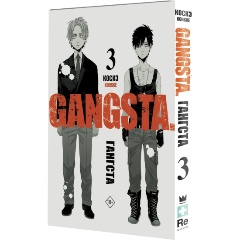 Т. 3 / перевод с японского Е. Войтовой. – 194 с. – ISBN 978-5-17-151288-0.Исаяма Х. Атака на титанов : Потерянные девочки : комикс / Х. Исаяма. – Санкт-Петербург : Азбука ; Азбука-Аттикус, 2022 – .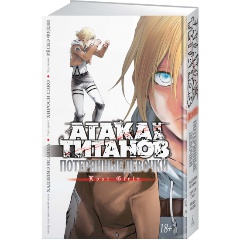 Книги 1 и 2 : манга / пер. Е. Мягков. – Санкт-Петербург : Азбука ; Азбука-Аттикус, 2019. – 384 с. – ISBN 978-5-38914444-6.
Сираи, Каиу. Обещанная Страна Грёз : манга : 18+ / К. Сираи. – Москва : Истари Комикс, 2021 – 2023.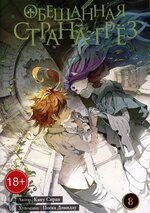 Кн. 8, Т. 15 : Добро пожаловать к вратам ; Т. 16 : Lost Boy : 18+ / перевод с японского А. Лесьо. – 2023. – 400 с. : ил. – ISBN 978-5-907539-46-4.
Мотидзуки, Дзюн. Сердца Пандоры : манга : 16+ / Д. Мотидзуки. – Санкт-Петербург : Азбука ; Азбука-Аттикус, 2022 – 2023.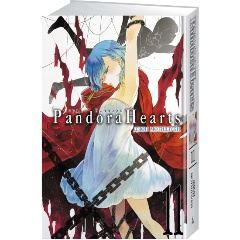  Пер.загл. : Pandora Hearts.Т. 11 : Книги 21 и 22 / перевод с японского А. Ковтуненко. – 2023. – 442 с. : ил. – ISBN 978-5-389-22842-9.Мотидзуки, Дзюн. Сердца Пандоры : манга : 16+ / Д. Мотидзуки. – Санкт-Петербург : Азбука ; Азбука-Аттикус, 2022 – 2023.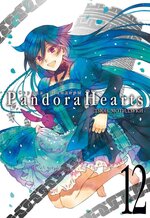  Пер.загл. : Pandora Hearts.Т. 12 : Книги 23 и 24 / перевод с японского А. Ковтуненко. – 2023. – 572 с. : ил. – ISBN 978-5-389-23018-7.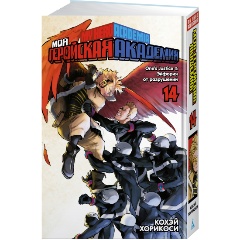 Хорикоси, Кохэй. Моя геройская академия [комикс] : 16+ / К. Хорикоси. – Санкт-Петербург : Азбука ; Азбука-Аттикус, 2022.Т. 14. Книги 27-28 : One's Justice ; Эйфория от разрушений: манга : 16+ / пер. А. Ковтуненко. – 2023. – 376 с. : цв. ил. – ISBN 978-5-389-23244-0.Такэи, Хироюки. Король шаманов : комикс : 12+ / Х. Такэи. – Санкт-Петербург : ЭксЭл Медиа, 2022.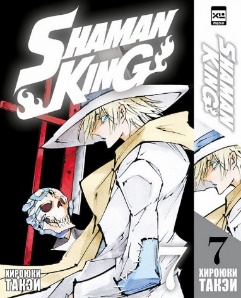 Пер.загл. : Shaman King.Т. 7 : комикс : 12+ / перевод с японского Е. Асадовой. – 2023. – 394 с. : ил., цв. ил. – ISBN 978-5-91996-436-0.